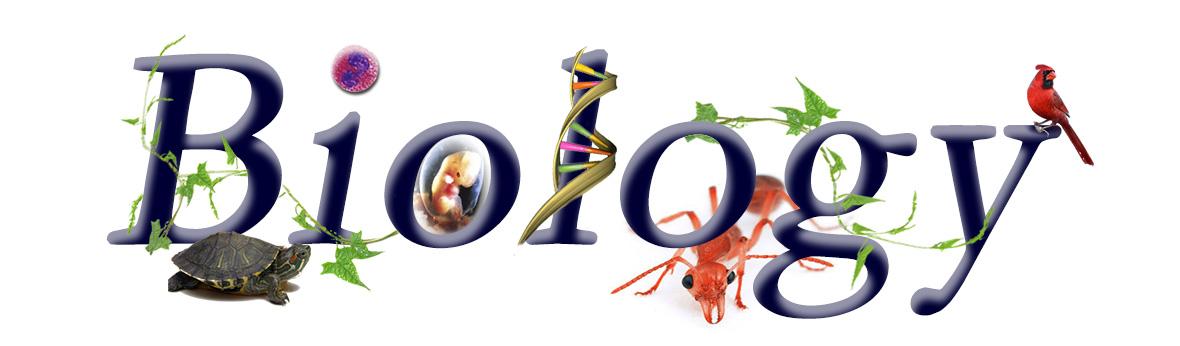 Mrs. Hilario                                                                                                                mhilario@psusd.usRoom 652                                                                                                www.mrshilario.weebly.com“I have not failed. I have just found 10,000 ways that won’t work.”  Thomas A. EdisonCourse Description – This course focuses on the study of living things and their relationships with other living organisms, as well as the physical environment.  Course Objective - The objectives of this course are: 1. To learn the fundamentals of the material in the areas listed above, 2. To provide hands-on experience in order to understand lecture concepts and to introduce the student to basic science techniques, 3. To review the fundamentals of science investigation, and 4. To nurture an interest in the sciences and enthusiasm for future work. Students should expect to develop an understanding of living systems and the nature of science. Emphasis will be placed on the skills necessary to examine scientific explanations, conduct controlled experiments, analyze and communicate information, and gather and use information in science literature.Class Expectations:* Arrive to class on time with ID’s ON		* Respect yourself and others* Have all necessary materials			* Respect the room and everything in it* Turn in assignments on time			* Engage and work in class* No food or beverages (except water) unless approved to meTardy Policy- Students are expected to arrive to class on time and be in their seat by the time class begins.  Students who are tardy will be marked as such and will serve detention.  Tardiness affects the entire class, not just the person who is tardy; therefore, will not be tolerated.  1st Tardy – Warning2nd Tardy – 30 minute after-school detention / phone call home3rd Tardy – 60 minute after-school detention / phone call homeSubsequent tardies will result in an office referral and phone call home.Some offenses, such as dangerous behavior during labs, may warrant an immediate referral.  Please strive to follow the expectations and avoid any unpleasantness.  Remember, make GOOD CHOICES!  Grading Scale:A+   97% and above 	         B-     80% - 83%		D    64% - 66%A     94% - 96%		         C+   77% - 79%		D-   60% - 63%A-    90% - 93%		         C     74% - 76%		F      59% and belowB+    87% - 89%                           C-    70% - 73%B      84% - 86%		         D+   67% - 69%Attendance: If you miss class, it is YOUR RESPONSIBILITY TO FIND OUT WHAT YOU MISSED and what you need to make up – not during class hours – come see me after class. You can look on the back white board to see what assignments you missed or you can look on my website if you have been absent. You have as many days as you were absent to make up your work.* 10% will be deducted for each day your assignment is late.* No late work will be accepted after 10 days.* Tests and quizzes must be made up within two days of your return during lunch or after school. You must make an appointment with me. Grading Categories:Assignments will be weighed according to their categories. For example, a 100 point essay is worth more than a 100 point quiz. Grades: Please note that I will not discuss grades during or between classes.  Please see me during office hours to do so or communicate via email.  Additionally, keep in mind that student work is evaluated on the quality and accuracy of the product.  Electronics: No cell phones, ipods, headphones, earphones, etc., will be allowed in class (unless specifically instructed by me). These items must be put away.  1st warning = verbal. 2nd warning = I take your device and you pick it up after school. 3rd warning = I take your device and your parent/guardian picks it up after school.Bathroom Use: Students may not use the bathroom passes within the first or last 10 minutes of class. Only one student may use a bathroom pass at a time. Bathroom passes may not be used during a test or quiz. Parent/ Guardian Signature SheetDue on Friday, August 11, 2017Statement: I have read, understood, and agree to the class syllabus. Student Name: _____________________________________________________________________________Student Signature: _____________________________________________________________________________Parent/ Guardian Name: _____________________________________________________________________________Parent/ Guardian Signature: _____________________________________________________________________________Notes for the Teacher:Use this space to list any allergies, medical conditions, or other important information, or to ask questions. Students: Tear this page off and turn it in. Keep the actual syllabus for your reference.DO NOT TURN IN THE SYLLABUS.ExamplesPercentage of Total GradeIn-class assignmentsQuizzesWeekly Warm-UpsNotebook ChecksClass Participation50%LabsMajor Projects40%Homework10%